Справкаоб укомплектованности библиотечного фонда МБОУ «СОШ № 6» с. Еленовское учебной и учебно-методической литературой В МБОУ «СОШ № 6» с. Еленовское имеется библиотека с открытым доступом ко всем имеющимся фондам. Фонд библиотеки соответствует требованиям ФГОС, учебники фонда входят в федеральный перечень, утвержденный приказом Министерством просвещения от 20.05.2020 № 254.Объем библиотечного фонда составляет 10 024 единицы, среди них: Фонд включает в себя электронные версии учебных материалов. Для реализации образовательной программы по обновленным ФГОС каждый обучающийся 1 и 5-х классов обеспечен печатными и (или)  электронными изданиями, основной и дополнительной учебной литературой по всем учебным предметам согласно федеральным государственным образовательным стандартам.  Директор школы:  /Атажахова М.К./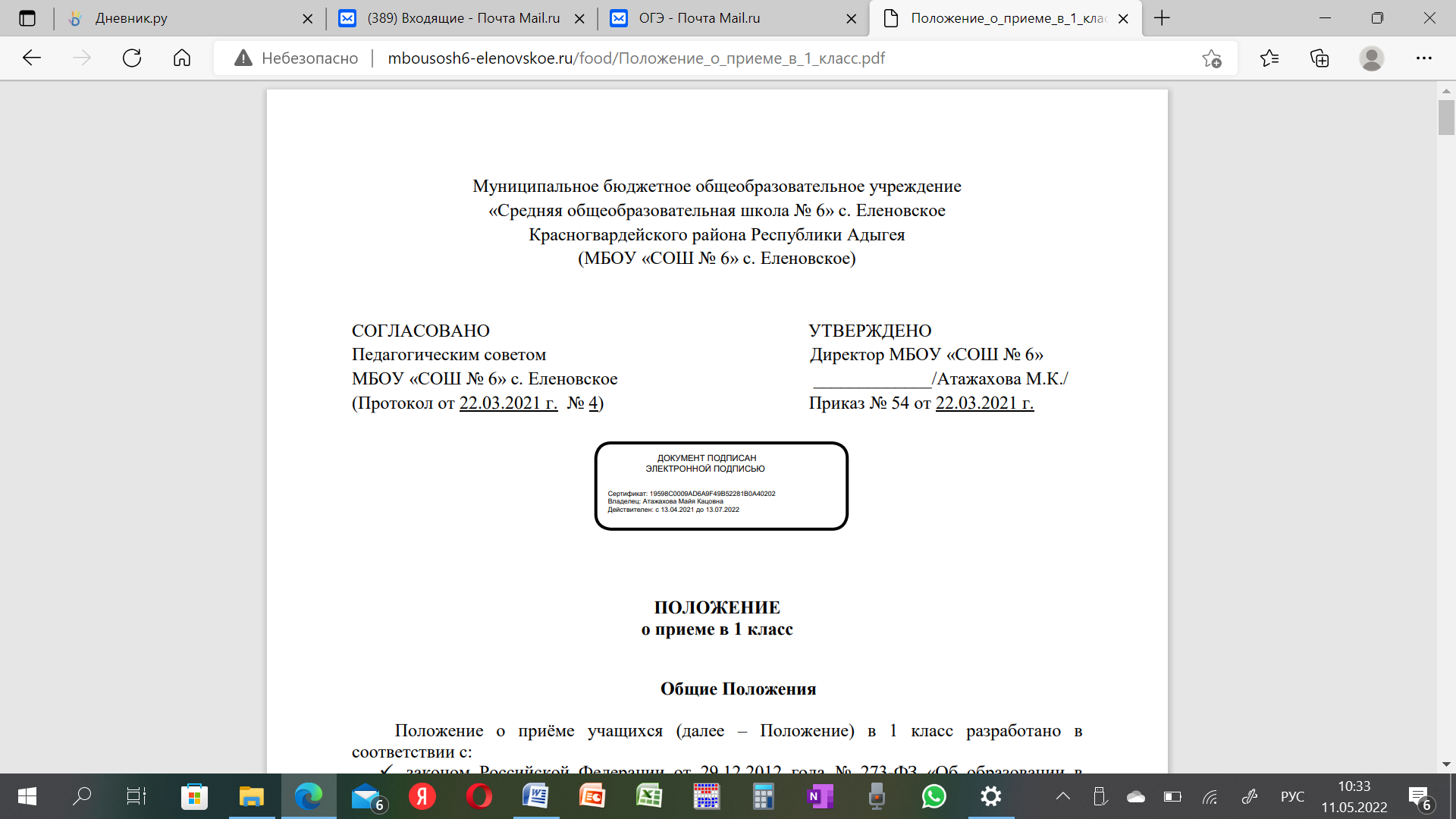 №Вид литературыКоличество единиц в фонде1Учебная67692Педагогическая1013Художественная26044Справочная545Языковедение, литературоведение1586Естественно-научная1307Техническая1088Общественно-политическая100